 Маршрут № 3Аб’ект наведвання: Затур’янская сельская інтэграваная бібліятэка.Месца знаходжання: вёска Затур’я, вуліца Цэнтральная, д.122.Від маршрута: пешы.Адлегласць: 0,5 кіламетра.Узрост дзяцей: 4 – 5 гадоў.	Змест маршрута: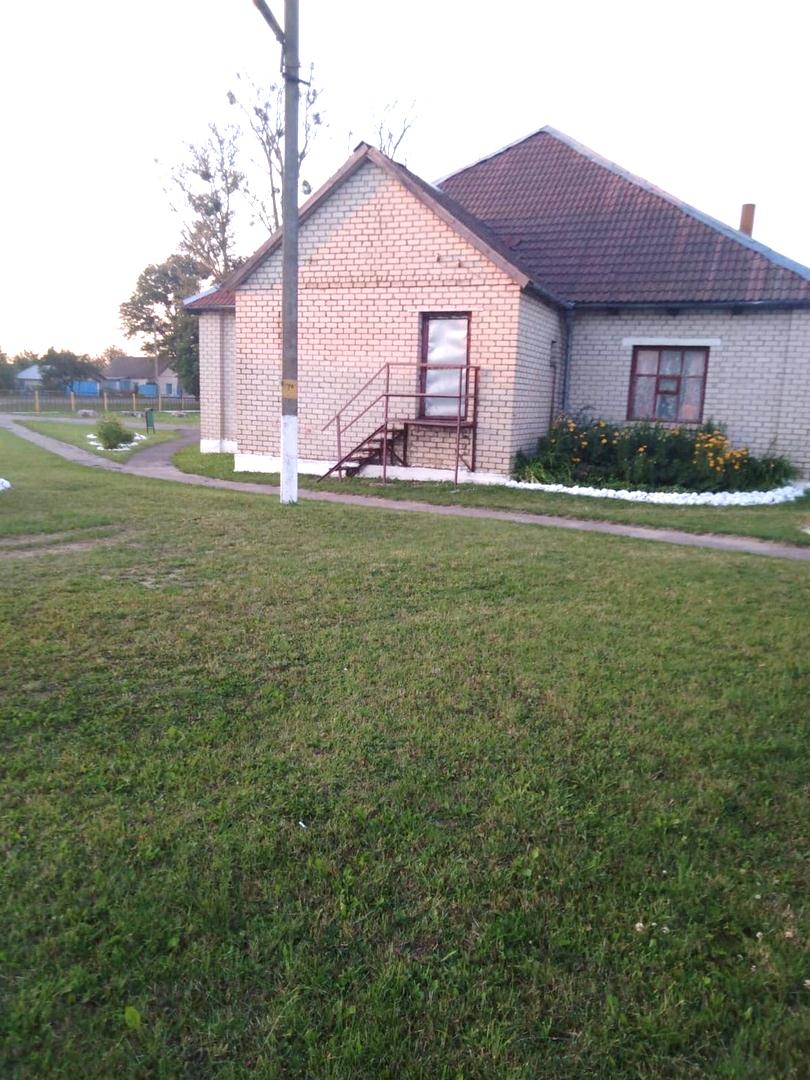 1.	Што разгледзець з дзіцем.•	Перад пачаткам маршрута пацікаўцеся ў дзіцяці, дзе захоўваюцца кнігі.  (Дома ў шафе). А калі захочацца прачытаць якую-небудзь кнігу, а дома яе няма, дзе можна ўзяць? (У кніжнай краме альбо ў бібліятэцы).•	Звярніце ўвагу на пабудовы, якія знаходзяцца на шляху да бібліятэкі (калгасную сталоўку, фельчарска-акушэрскі пункт), паразважайце, для чаго яны прызначаны.•	Разгледзьце з дзіцем аб’ект культуры – сельскі Дом культуры, бібліятэку. Пазнаёмцеся з бібліятэкарам і разгледзьце багатыя кнігамі паліцы, тэматычныя выставы, яркія кнігі для малодшага ўзросту, дзіцячыя часопісы. •	Завядзіце фармуляр чытача для свайго дзіцяці.•	Пазнаёмце сваё дзіця з правіламі паводзін у бібліятэцы.  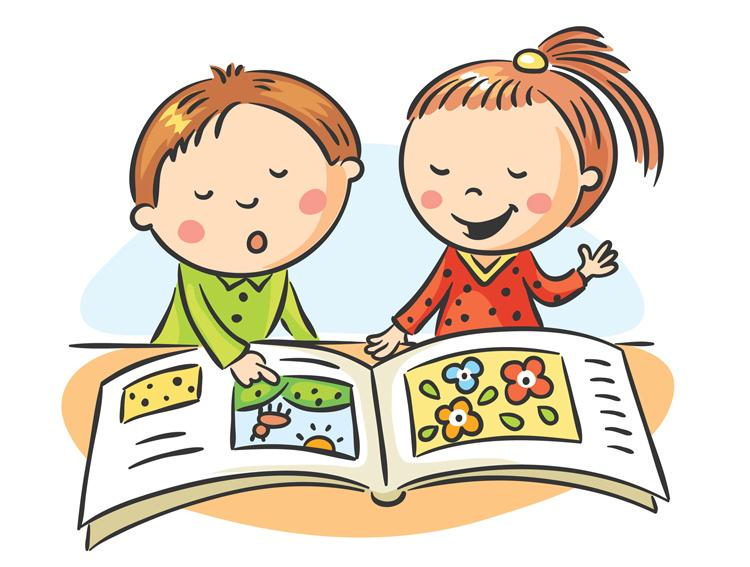 2.	Што расказаць (прачытаць) дзіцяці.•	Раскажыце, што чалавек, які прыйшоў за кнігай, называецца чытач. Для чытачоў у нашай вясковай бібліятэцы праходзіць шмат цікавых мерапрыемстваў: гутаркі пра кнігі, кніжна-ілюстратыўныя выставы, экскурсіі, творчыя конкурсы, святы, прысвечаныя Тыдню дзіцячай кнігі.•	Прапануйце работніку бібліятэкі, каб ён расказаў пра прафесію бібліятэкара. (Бібліятэкар выдае кнігі, адказвае на пытанні чытача, раіць, якую кнігу пачытаць, расказвае пра пісьменнікаў, арганізуе кніжныя выставы.)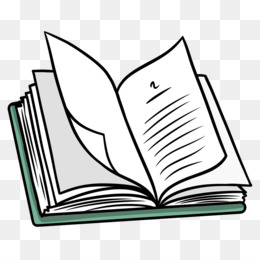 •	Раскажыце пра таленавітых землякоў  Віктара Трусевіча і Кастуся Жука, якія нарадзіліся, жылі ў вёсцы Затур’я і напісалі прыгожыя вершы пра свой край.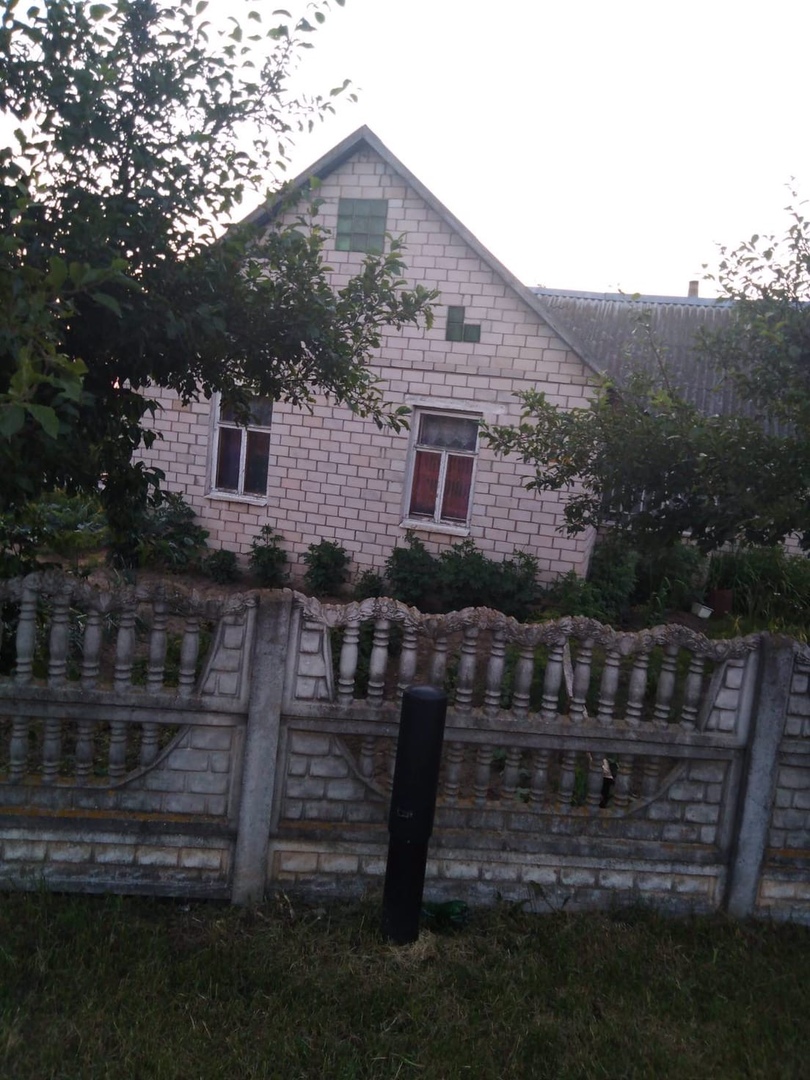 У гэтай хаце нарадзіўся Віктар Трусевіч.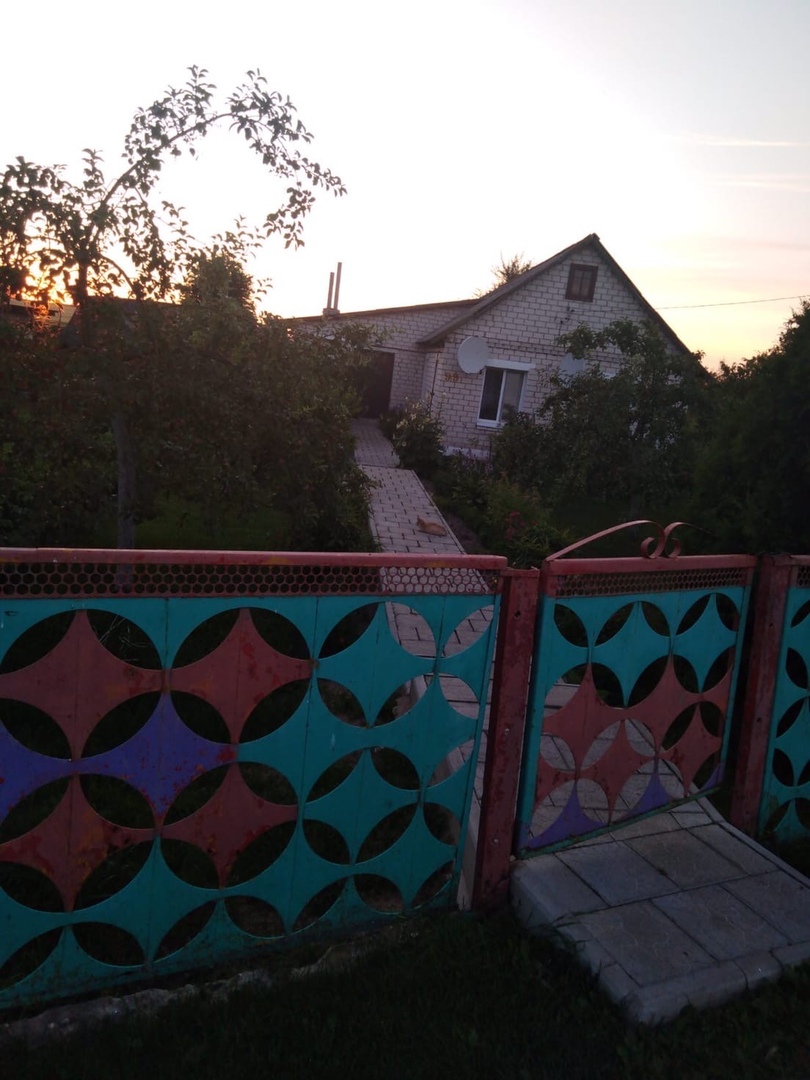 Родная хата Кастуся Жука•	Можна прачытаць дзіцяці любую кнігу, якая падыходзіць для яго ўзросту і падабаецца яму, часопіс, разгледзець ілюстрацыі, узяць яе дадому. 3.	Якія пытанні можна задаць дзіцяці:  Удакладніце, ці ведае дзіця, што такое бібліятэка? (Бібліятэка – гэта будынак, дзе жывуць кнігі. ”Бібліо” – гэта значыць “кніга”, і “тэка” – “сховішча”. Такім чынам, “бібліятэка” – гэта сховішча кніг.)Пацікаўцеся, якая ў дзіцяці любімая казка?Удакладніце з дзіцем правілы паводзін у бібліятэцы.4.   У якія гульні пагуляць з дзіцем.Можна пагуляць у сюжэтна-ролевую гульню “Бібліятэкар” па сюжэтах: раскладванне кніг па сваіх месцах на паліцы; чытач прыйшоў выбраць кнігу; чытач прынёс прачытаную кнігу.Пагуляйце ў гульню-віктарыну “Угадай героя казкі”.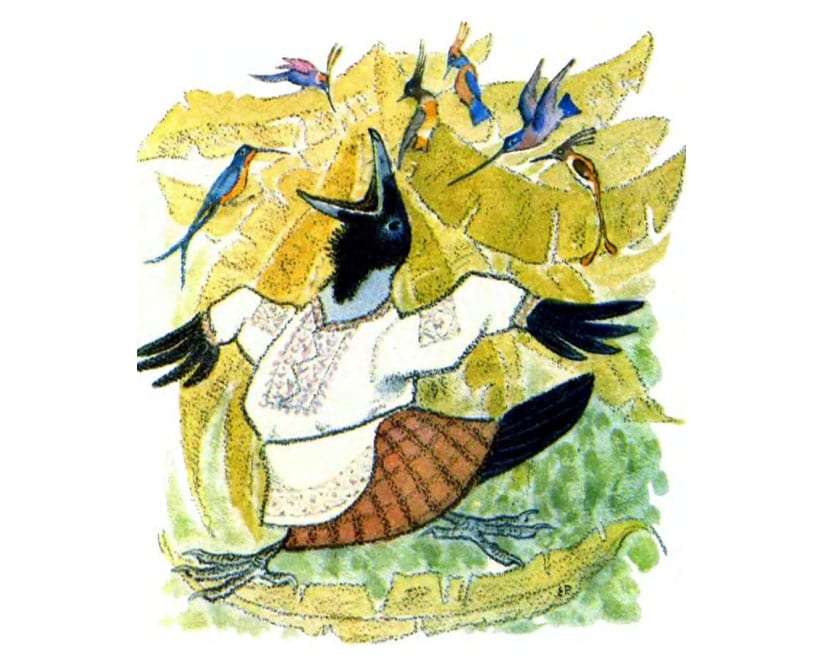 5. Што прапанаваць дзіцяці зрабіць сумесна з дарослым.Зрабіце сумесна са сваім дзіцем кніжку-малышку “Любімая казка”.Прапануйце адрамантаваць кніжку, якая парвалася.Матэрыялы ў дапамогу бацькам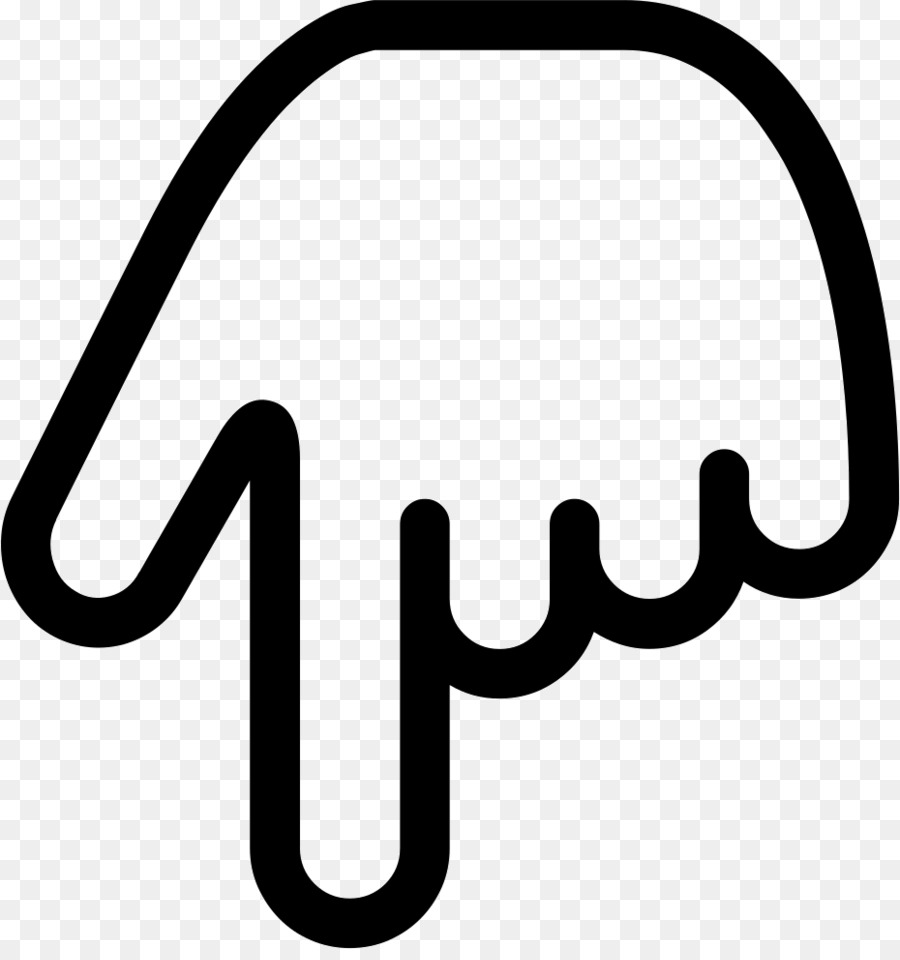 
Навучальны мультфільм – “Бібліятэка” – https://www.youtube.com/watch?v=oR6Cl0xS0ZA Аўдыёказкі – https://mishka-knizhka.ru/audioskazki-dlya-detej/ Правілы паводзінаў у бібліятэцы – https://tostpost.com/be/adukacyya/9976-prav-ly-pavodz-n-u-b-bl-yatecy-pamyatka-dlya-shkol-n-ka.htmlАлгарытм рамонту кнігі – https://gdebaraholka.com.ua/blog/bukinistika/restavraciya-knigi-v-domashnix-usloviyax/Дзяржаўная ўстанова адукацыі “Затур’янскі навучальна-педагагічны комплексдзіцячы сад – сярэдняя школа”Маршрут      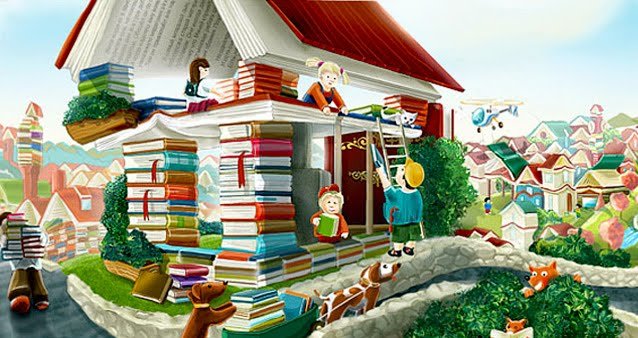 